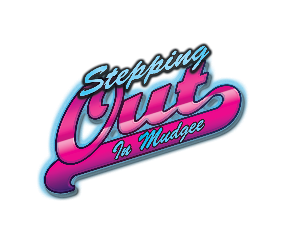 ENROLMENT FORM 2020NAME: ___________________________________________________                                                       D.O.B: ___________________                   AGE:  ___________                                                          PARENTS/GUARDIAN NAMES: ________________________________________________      ADDRESS: _________________________________________________________________                  POSTCODE:_____________ HOME PHONE NUMBER: __________________________           STUDENT MOBILE NUMBER: ____________________________________          PARENT/GUARDIAN MOBILE NUMBER/S: _________________________________       EMAIL: ________________________________________________________________             EMERGENCY CONTACT: _____________________________________________________            EMERGENCY CONTACT NUMBER/S:  ____________________________________________        PLEASE LIST ANY INJURIES OR MEDICAL CONDITIONS WE SHOULD BE AWARE OF: ___________________________________________________________CLASSES (please indicate)Private singing/drama lessonGlee Next GenGlee Musical TheatreGlee SelectGlee PopGlee AdultsGlee StoriesDramaGlee Mystic JrGlee Mystic SrCreative WritingJazz Lyrical/BalletGlee Glasses are $12 each. However, if you choose 3 or more Glee classes, price is reduced to $10 each. Double privates are $20 each.Please read the below policies and sign where required.  POLICIESAll private lessons and classes must be paid for, even if student is not in attendance. If Tyrolin cancels a class, you will not be billed. Respect and courtesy are expected to be shown towards teachers and fellow students. Any rudeness or disrespect can and will result in exclusion from future performances. Full commitment and attendance is mandatory upon accepting a position to perform. Students must give 6 weeks’ notice if they are unable to attend a performance unless it is due to illness or injury. Students are to be brought to and picked up from class on time.  Girls are required to wear shorts or tights, and not dresses. Any personal loss of belongings are the responsibility of the student. We advise not to bring expensive equipment such as iPads to outside venues when performing. FEESRegistration $30.00 per year (as of January 2020 – December 2020) to be paid at time of registration by cash or via direct deposit toStepping Out in MudgeeWestpac	BSB: 032-653Account Number: 326-266Description: <your name> GLEEFees must be paid in a clearly marked envelope with your child's name, classes being paid for, date on which you are payingFees must be paid for on time or in advanceIf fees are not paid on time, students will be excluded from the lesson. PLEASE KEEP A COPY OF OUR POLICIES FOR YOUR OWN RECORDS.I do/do not give permission to Stepping Out in Mudgee to photograph or film myself/my child        and be published or used for studio publicity or memorabilia.  I have read and understand all the policies and statements mentioned above and agree to abide by these conditions set out for me/my child throughout the year.  Print Name (Parent/Guardian):          Signed:             			Date:Print Name (18yrs Over):           Signed:                                                Date:       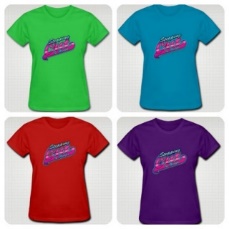 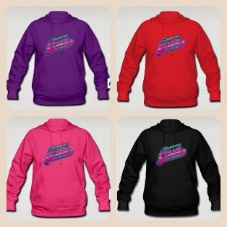 Yes, I am interested in purchasing a Stepping Out T-Shirt for $30.00 (mandatory for concerts and various photoshoots) or a hoodie for $55.00My size and preferred colour is (please specify children or adult)  __________________________________________